NATIONAL RIDE2SCHOOL DAYFRIDAY, 23 MARCH, 2018 Let’s Celebrate!Dress up your bike and ride to school for the chance to win some amazing prizes!!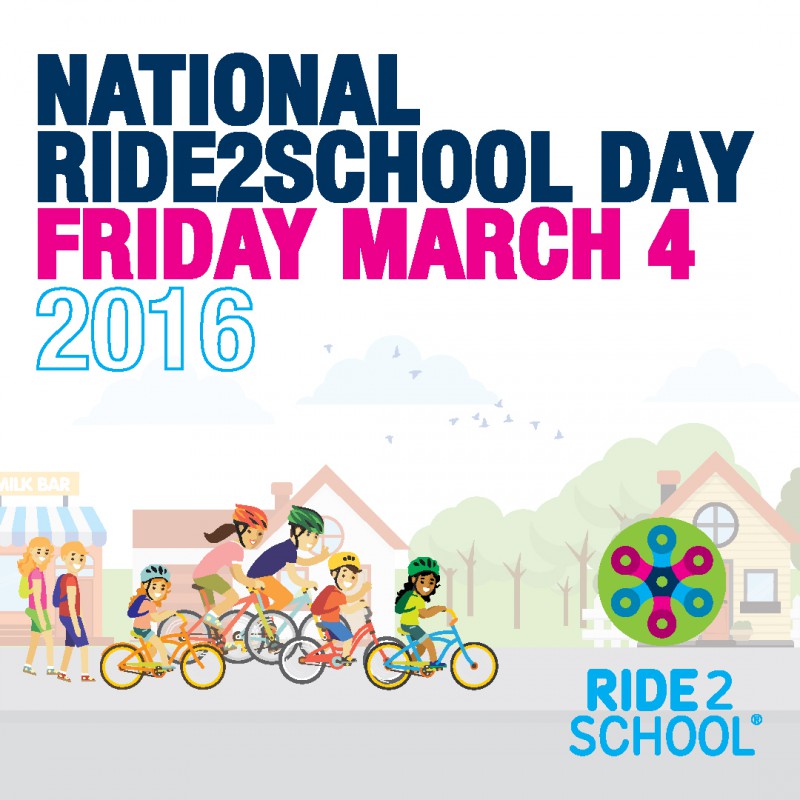 